OBJEDNÁVKAČíslo objednávky: 11/2019 ze dne: 14. 8.2019Objednatel:Ředitelství silnic a dálnic ČR ssÚD 7 PodivínBankovní spojení: ČNB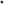 Tato objednávka je uzavírána na základě „Rámcové smlouvy o provedení menších stavebních prací” uzavřené mezi Objednatelem a Zhotovitelem dne 6.6.2019, číslo Smlouvy 29ZA002181 (dálejen „Smlouva') a pojejím potvrzení Zhotovitelem zavazuje obě Smluvní strany ke splnění Smlouvou a touto objednávkou stanovených závazků.Místo dodání: m 44,728/KRPB-67-1DNPO-2019-KOP/Kontaktní osoba Objednatele: xxxxxxxxxxxxxxxxxxxxxxxxxxFakturujte: Ředitelství silnic a dálnic ČR, SSŰD 7, Bratislavská 867,691 45 PodivínObchodní a platební podmínlqł: Upravuje Smlouva.Objednáváme u Vás: oprava svodidel- pachatel známýLhůta pro dokončení dna: 31.12.2019,Stupeň eskalace: Nehrozí nebezpečí z prodlení, zahájení prací motovitelem do 3 kalendářních dnů od účinnosti objednávkyCelková hodnota objednávky v Kč bez DPH / s DPH: 51 935,-/62 841,35V případě akceptace objednávky Objednatele Zhotovitel objednávku písemně potvrdí prostřednictvím e-mailu zaslaného do e-mailové schránky Objednatele, ze které mu byla doručena tato objednávka xxxxxxxxxxxxxxxxxxxxxxxxxxxxV Podivíně dne 14. 8. 2019Za Objednatele: xxxxxxxxxxxxxxxxxxxxxxxxxxxxxxxČíslo účtu:xxxxxxxxxxxxxxxxxxxxxxxxxxxxxxIČO:65993390DIČ:Zhotovitel:CZ65993390Obchodní jméno:JEREX a.s.Adresa:Přflcop 4,602 OO BrnoIČO:25511581DIČ:cz25511581